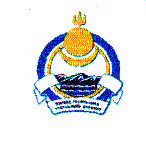 Совет депутатов муниципального образования сельское поселение «Иволгинское»Иволгинского района Республики Бурятия671050, Республика Бурятия, Иволгинский район, с. Иволгинск ул.Ленина, 23Тел. 8(30140) 41-0-67 факс 8(30140) 41-0-65Р Е Ш Е Н И Е  от «27» марта 2020 г.                                                                               № 55с. Иволгинск«О внесении изменений и дополнений в Решение Совета депутатов МОСП «Иволгинское» от 14.11.2019 № 42 «Об установлении и введение в действие на территории муниципального образования сельского поселения «Иволгинское» земельного налога на налоговые периоды, начиная с 2019 года»       В соответствии с Федеральным законом РФ от 29.09.2019 г. № 325-ФЗ «О внесении изменений в части первую и вторую Налогового кодекса Российской Федерации» Совет депутатов МО СП «Иволгинское» Иволгинского района Республики Бурятия,РЕШИЛ:Пункт 6.3 Положения об установлении и введении в действие на территории муниципального образования сельское поселение «Иволгинское» земельного налога на налоговые периоды, начиная с 2019 года считать утратившим силу с 1 января 2020 года.Подпункт 1 пункта 9.1 Положения об установлении и введении в действие на территории муниципального образования сельское поселение «Иволгинское» земельного налога на налоговые периоды, начиная с 2019 года читать в новой редакции:«1) учреждения и органы уголовно-исполнительной системы - в отношении земельных участков, предоставленных для непосредственного выполнения возложенных на эти учреждения и органы функций».Настоящее Решение вступает в силу со дня его официального опубликования в районной газете «Жизнь Иволги» и размещения на официальном сайте МО СП «Иволгинское».           Глава муниципального образованиясельское поселение «Иволгинское»                                            А.Ц. Мункуев